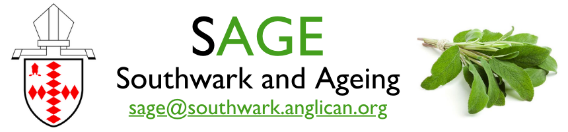 Support for older people with particular needsFree guides and factsheets addressing particular needs of elderly people https://www.independentage.org/get-advice/advice-guides-factsheets-leaflets The charity Independent Age offers an impressive range guides and factsheets on a wide range of issues that are of significance to older people. There are more than 50 titles:  examples include  ‘Help with Getting around’ (including how to get a blue badge) ,  ‘ Managing affairs if I become ill’ , ‘Winter wise’ and information around  practicalities such as attendance allowance and carers’ allowance. These can be downloaded, or free printed copies can be ordered. https://www.ageuk.org.uk/services/information-advice/guides-and-factsheets/ Age UK offers a wide range of downloadable information guides and factsheets, including many on legal and financial issues. There is also a telephone advice line. Digital exclusionhttps://faithinlaterlife.org/wp-content/uploads/2020/03/What-about-people-who-arent-online.pdf  : brief notes and suggestions for churches from Faith in Later Life     
    https://www.ageuk.org.uk/information-advice/work-learning/technology-internet/ 
Age UK have developed and increasing an increasing amount of help aimed at enabling older people to access technology.
HOPE FREE PHONE line 0800 804 8044.  Started in the pandemic as a free telephone spirituality resource for those who have not got access to the internet – and very much with older people in mind.  Continues to offer free access to reflections / hymns / bible readings etc.   Christian Resources for the visually impaired The Torch Trust offers  “a unique focus on the spiritual needs of blind and partially sighted people”.They offer Bibles, Magazines etc in audio, large print and braille, in addition to library and podcast services. -   https://torchtrust.org/ 
Dementia
Information is available on a separate sheetLocal help 
Age UK  has branches in all South London Boroughs (Lewisham and Southwark is one branch)  
or  Age Concern Merstham, Redhill and Reigate    https://www.ageconcernmrr.org.uk/ 